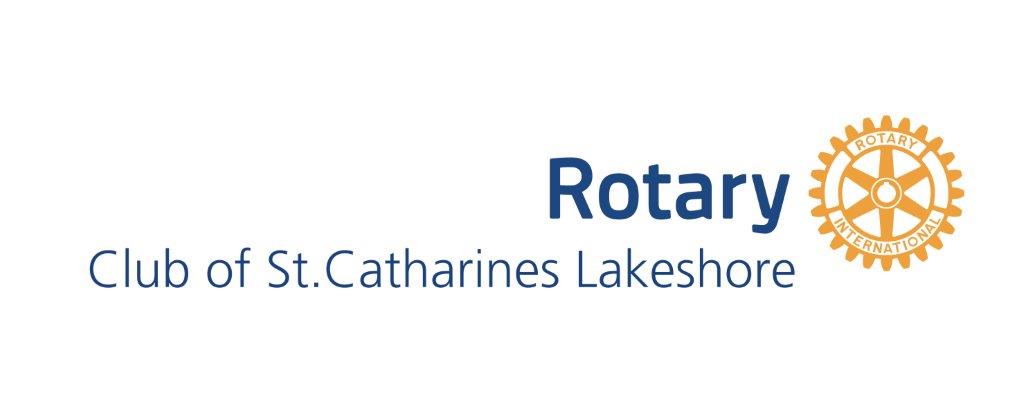 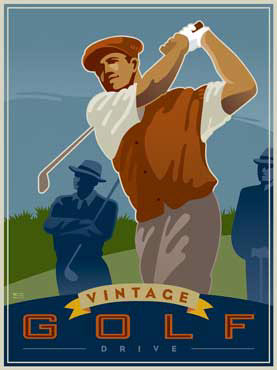 Dear Fellow Golfer,The Rotary Club of St. Catharines Lakeshore is hosting its 2nd “Rotary Golf Classic” scramble at Rockway Golf Club.  We cordially invite you to join in the fun on Saturday, July 6th, with a Shot Gun start at 1:00 pm.  The proceeds from this tournament will provide continued funding for the School to Home Reading Program supporting literacy at Prince of Wales (English), Our Lady of Fatima (English & French) & Saint Mauguerite Bourgeoys (French). Last year’s inaugural event netted over $5,500!This year’s registration fee of $125 will include:18 holes of golf & cart Complimentary registration giftPrizes, Prizes, PrizesHole in One Contest- Chance to win $10,000.Closest to the Line & Closest to the Pin ContestsComplimentary Driving RangeTournament ScoringFull Service bag dropBuffet Dinner overlooking the 18th holeShould you wish to sponsor this golf tournament please contact me for sponsorship options. In order to register yourself or group, please fill out the attached form, make your cheque payable to the Rotary Club of St. Catharines Lakeshore and drop it off or mail it to:R.H. Johnston Insurance Brokers Ltd., 124 Main Street, St. Catharines Ontario L2N 4V4If you have any questions or comments I may be reached by phone at 905-934-3432 or by email at johnstonbroker@cogeco.ca.Sincerely,Marc Johnston2019 “Rotary Golf Classic” Chairperson2019 Rotary Golf Classic ScrambleREGISTRATION FORMACCOMPANIED BY $125 REGISTRATION FEE PER PLAYEROR $40 “FOR DINNER ONLY” GUESTSDate: 	Saturday, July 6th, 2019Where: 	Rockway Golf ClubWhen: 	1:00 pm shotgunIn order to register yourself or your group, please fill out the above form, make your cheque payable to the Rotary Club of St. Catharines Lakeshore and drop it off or mail it to: R.H. Johnson Brokers Ltd., 124 Main Street, St. Catharines ON L2N 4V4● If you do not have a foursome, we will add you to a foursome. Just sign up as a single, twosome, etc. on the form!NamePhoneEmail AddressPayment EnclosedGolfer 1 Golfer 2 Golfer 3 Golfer 4DinnerOnly$40.00